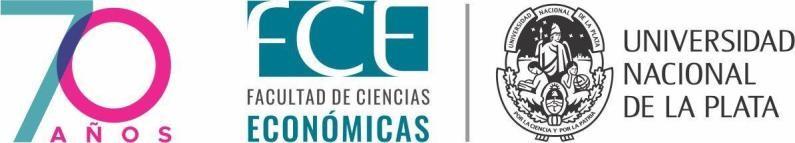 ANEXO 2Nota de solicitud de inscripción al proceso de elaboración del Trabajo Final de Carrera - TFPLa Plata, [Fecha]Directora del Departamento de Turismo Mg. María Alejandra PereyraS/DDe mi consideración:En mi carácter de estudiante de la Licenciatura en Turismo de la Facultad de Ciencias Económicas de la Universidad Nacional de La Plata, tengo el agrado de dirigirme a Ud. a los efectos de solicitar la aprobación de la inscripción mediante aula virtual al proceso de elaboración del Trabajo Final de Carrera, siendo [modalidad escogida] la modalidad escogida.Asimismo, se adjunta el Formulario de Inscripción de Prácticas [Anexo 2.1 o 2.2 según modalidad elegida] incluído el Plan de Práctica,  el certificado analítico con aprobación del Seminario de Tesis, y Nota Compromiso de la organización, institución o dependencia donde el/la estudiante desarrollará el TFP la actividad o tareas informadas,  de acuerdo con Ordenanza 184/23.Sin otro particular, saludo a Ud. atte.[Firma y aclaración del/de la estudiante + DNI]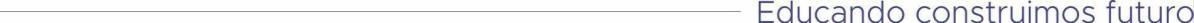 7